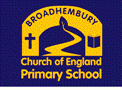 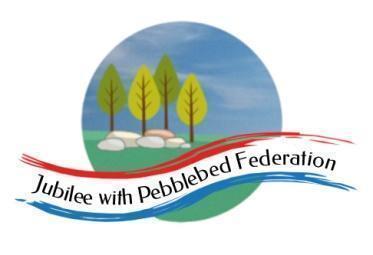                             Class 1 Home Learning for the week beginning 7th December 2020Phonics (30 mins)Reading (30 mins)Writing (30 mins)Maths (30 mins)Afternoon ProjectMonday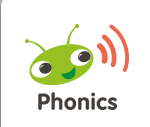 Please log into your Bug Club account where I will  have allocated games for phonics.  Receptionlhttps://www.pearson.com/uk/educators/schools/subject-area/literacy-and-english/EngagingReadersandInspiringWriters/bug-club-turns-10/festive-bug-club.html?utm_source=pardot&utm_medium=email&utm_campaign=GBPREN0920BC10 Year 1 PIRAYear 2PIRA-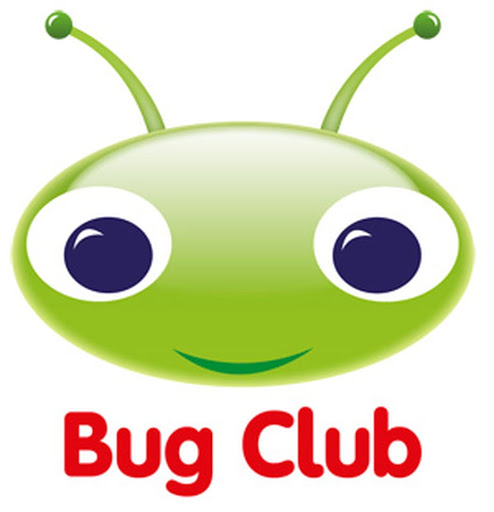 https://www.activelearnprimary.co.uk/login?c=0 Check your account for book allocations. Reception:Challenge!Make a cottage on a cliff (use a chair) and make lighthouse out of junk modelling. Use string to send a basket or package down to the lighthouse.Y1/2: https://www.bbc.co.uk/bitesize/articles/z6yxt39 Look at the diary example and checklist.  Can you write a diary entry for Monday as Mr Grinling?  Think about what he would say about the seagulls stealing his lunch.  How would he feel?Receptionhttps://www.bbc.co.uk/iplayer/episode/b08d630h/numberblocks-series-1-five Numberblocks High Five activityY1Subtraction crossing 10https://classroom.thenational.academy/lessons/to-subtract-by-counting-back-using-a-number-line-cgr36d Y2Subtraction of 2 digits from 2 digits (not crossing 10)https://classroom.thenational.academy/lessons/to-add-two-digit-numbers-and-ones-with-regrouping-6dgkad REMake a gratitude pebbles using things that you have around you at home. https://craftyourhappiness.com/2015/11/10/encourage-thankfulness-with-gratitude-stones/ MondayPlease log into your Bug Club account where I will  have allocated games for phonics.  Receptionlhttps://www.pearson.com/uk/educators/schools/subject-area/literacy-and-english/EngagingReadersandInspiringWriters/bug-club-turns-10/festive-bug-club.html?utm_source=pardot&utm_medium=email&utm_campaign=GBPREN0920BC10 Year 1 PIRAYear 2PIRA-https://www.activelearnprimary.co.uk/login?c=0 Check your account for book allocations. Reception:Challenge!Make a cottage on a cliff (use a chair) and make lighthouse out of junk modelling. Use string to send a basket or package down to the lighthouse.Y1/2: https://www.bbc.co.uk/bitesize/articles/z6yxt39 Look at the diary example and checklist.  Can you write a diary entry for Monday as Mr Grinling?  Think about what he would say about the seagulls stealing his lunch.  How would he feel?Receptionhttps://www.bbc.co.uk/iplayer/episode/b08d630h/numberblocks-series-1-five Numberblocks High Five activityY1Subtraction crossing 10https://classroom.thenational.academy/lessons/to-subtract-by-counting-back-using-a-number-line-cgr36d Y2Subtraction of 2 digits from 2 digits (not crossing 10)https://classroom.thenational.academy/lessons/to-add-two-digit-numbers-and-ones-with-regrouping-6dgkad REMake a gratitude pebbles using things that you have around you at home. https://craftyourhappiness.com/2015/11/10/encourage-thankfulness-with-gratitude-stones/ MondayPlease log into your Bug Club account where I will  have allocated games for phonics.  Receptionlhttps://www.pearson.com/uk/educators/schools/subject-area/literacy-and-english/EngagingReadersandInspiringWriters/bug-club-turns-10/festive-bug-club.html?utm_source=pardot&utm_medium=email&utm_campaign=GBPREN0920BC10 Year 1 PIRAYear 2PIRA-https://www.activelearnprimary.co.uk/login?c=0 Check your account for book allocations. Reception:Challenge!Make a cottage on a cliff (use a chair) and make lighthouse out of junk modelling. Use string to send a basket or package down to the lighthouse.Y1/2: https://www.bbc.co.uk/bitesize/articles/z6yxt39 Look at the diary example and checklist.  Can you write a diary entry for Monday as Mr Grinling?  Think about what he would say about the seagulls stealing his lunch.  How would he feel?Receptionhttps://www.bbc.co.uk/iplayer/episode/b08d630h/numberblocks-series-1-five Numberblocks High Five activityY1Subtraction crossing 10https://classroom.thenational.academy/lessons/to-subtract-by-counting-back-using-a-number-line-cgr36d Y2Subtraction of 2 digits from 2 digits (not crossing 10)https://classroom.thenational.academy/lessons/to-add-two-digit-numbers-and-ones-with-regrouping-6dgkad REMake a gratitude pebbles using things that you have around you at home. https://craftyourhappiness.com/2015/11/10/encourage-thankfulness-with-gratitude-stones/ MondayPlease log into your Bug Club account where I will  have allocated games for phonics.  Receptionlhttps://www.pearson.com/uk/educators/schools/subject-area/literacy-and-english/EngagingReadersandInspiringWriters/bug-club-turns-10/festive-bug-club.html?utm_source=pardot&utm_medium=email&utm_campaign=GBPREN0920BC10 Year 1 PIRAYear 2PIRA-https://www.activelearnprimary.co.uk/login?c=0 Check your account for book allocations. Reception:Challenge!Make a cottage on a cliff (use a chair) and make lighthouse out of junk modelling. Use string to send a basket or package down to the lighthouse.Y1/2: https://www.bbc.co.uk/bitesize/articles/z6yxt39 Look at the diary example and checklist.  Can you write a diary entry for Monday as Mr Grinling?  Think about what he would say about the seagulls stealing his lunch.  How would he feel?Receptionhttps://www.bbc.co.uk/iplayer/episode/b08d630h/numberblocks-series-1-five Numberblocks High Five activityY1Subtraction crossing 10https://classroom.thenational.academy/lessons/to-subtract-by-counting-back-using-a-number-line-cgr36d Y2Subtraction of 2 digits from 2 digits (not crossing 10)https://classroom.thenational.academy/lessons/to-add-two-digit-numbers-and-ones-with-regrouping-6dgkad REMake a gratitude pebbles using things that you have around you at home. https://craftyourhappiness.com/2015/11/10/encourage-thankfulness-with-gratitude-stones/ MondayPlease log into your Bug Club account where I will  have allocated games for phonics.  Receptionlhttps://www.pearson.com/uk/educators/schools/subject-area/literacy-and-english/EngagingReadersandInspiringWriters/bug-club-turns-10/festive-bug-club.html?utm_source=pardot&utm_medium=email&utm_campaign=GBPREN0920BC10 Year 1 PIRAYear 2PIRA-https://www.activelearnprimary.co.uk/login?c=0 Check your account for book allocations. Reception:Challenge!Make a cottage on a cliff (use a chair) and make lighthouse out of junk modelling. Use string to send a basket or package down to the lighthouse.Y1/2: https://www.bbc.co.uk/bitesize/articles/z6yxt39 Look at the diary example and checklist.  Can you write a diary entry for Monday as Mr Grinling?  Think about what he would say about the seagulls stealing his lunch.  How would he feel?Receptionhttps://www.bbc.co.uk/iplayer/episode/b08d630h/numberblocks-series-1-five Numberblocks High Five activityY1Subtraction crossing 10https://classroom.thenational.academy/lessons/to-subtract-by-counting-back-using-a-number-line-cgr36d Y2Subtraction of 2 digits from 2 digits (not crossing 10)https://classroom.thenational.academy/lessons/to-add-two-digit-numbers-and-ones-with-regrouping-6dgkad REMake a gratitude pebbles using things that you have around you at home. https://craftyourhappiness.com/2015/11/10/encourage-thankfulness-with-gratitude-stones/ MondayPlease log into your Bug Club account where I will  have allocated games for phonics.  Receptionlhttps://www.pearson.com/uk/educators/schools/subject-area/literacy-and-english/EngagingReadersandInspiringWriters/bug-club-turns-10/festive-bug-club.html?utm_source=pardot&utm_medium=email&utm_campaign=GBPREN0920BC10 Year 1 PIRAYear 2PIRA-https://www.activelearnprimary.co.uk/login?c=0 Check your account for book allocations. Reception:Challenge!Make a cottage on a cliff (use a chair) and make lighthouse out of junk modelling. Use string to send a basket or package down to the lighthouse.Y1/2: https://www.bbc.co.uk/bitesize/articles/z6yxt39 Look at the diary example and checklist.  Can you write a diary entry for Monday as Mr Grinling?  Think about what he would say about the seagulls stealing his lunch.  How would he feel?Receptionhttps://www.bbc.co.uk/iplayer/episode/b08d630h/numberblocks-series-1-five Numberblocks High Five activityY1Subtraction crossing 10https://classroom.thenational.academy/lessons/to-subtract-by-counting-back-using-a-number-line-cgr36d Y2Subtraction of 2 digits from 2 digits (not crossing 10)https://classroom.thenational.academy/lessons/to-add-two-digit-numbers-and-ones-with-regrouping-6dgkad REMake a gratitude pebbles using things that you have around you at home. https://craftyourhappiness.com/2015/11/10/encourage-thankfulness-with-gratitude-stones/ MondayPlease log into your Bug Club account where I will  have allocated games for phonics.  Receptionlhttps://www.pearson.com/uk/educators/schools/subject-area/literacy-and-english/EngagingReadersandInspiringWriters/bug-club-turns-10/festive-bug-club.html?utm_source=pardot&utm_medium=email&utm_campaign=GBPREN0920BC10 Year 1 PIRAYear 2PIRA-https://www.activelearnprimary.co.uk/login?c=0 Check your account for book allocations. Reception:Challenge!Make a cottage on a cliff (use a chair) and make lighthouse out of junk modelling. Use string to send a basket or package down to the lighthouse.Y1/2: https://www.bbc.co.uk/bitesize/articles/z6yxt39 Look at the diary example and checklist.  Can you write a diary entry for Monday as Mr Grinling?  Think about what he would say about the seagulls stealing his lunch.  How would he feel?Receptionhttps://www.bbc.co.uk/iplayer/episode/b08d630h/numberblocks-series-1-five Numberblocks High Five activityY1Subtraction crossing 10https://classroom.thenational.academy/lessons/to-subtract-by-counting-back-using-a-number-line-cgr36d Y2Subtraction of 2 digits from 2 digits (not crossing 10)https://classroom.thenational.academy/lessons/to-add-two-digit-numbers-and-ones-with-regrouping-6dgkad REMake a gratitude pebbles using things that you have around you at home. https://craftyourhappiness.com/2015/11/10/encourage-thankfulness-with-gratitude-stones/ TuesdayPlease log into your Bug Club account where I will  have allocated games for phonics.  Receptionlhttps://www.pearson.com/uk/educators/schools/subject-area/literacy-and-english/EngagingReadersandInspiringWriters/bug-club-turns-10/festive-bug-club.html?utm_source=pardot&utm_medium=email&utm_campaign=GBPREN0920BC10 Year 1 Short oo as u and oulYear 2Language Sessionhttps://www.activelearnprimary.co.uk/login?c=0 Reception:Challenge 2!Think about different ways you can make your basket seagull proof.  Y1/2: Continue your diary entries for Mr Grinling for the rest of the week.  Use the success criteria to check your work.Reception https://www.bbc.co.uk/iplayer/episode/b08d630h/numberblocks-series-1-five Number formation and representation sheetY1Subtraction crossing 10https://classroom.thenational.academy/lessons/to-subtract-a-1-digit-number-from-a-teens-number-using-a-known-fact-c4u3gc Y2Subtraction of 2 digits from 2 digits (not crossing 10)]https://classroom.thenational.academy/lessons/to-subtract-two-digit-numbers-and-ones-with-regrouping-6gwpar ScienceMake a moth trap at home. Follow the link https://www.bbc.co.uk/blogs/natureuk/entries/bd7c6a4e-dad9-384a-89a0-1b7a93660d72 Now use the identification sheet to record any sightingsTuesdayPlease log into your Bug Club account where I will  have allocated games for phonics.  Receptionlhttps://www.pearson.com/uk/educators/schools/subject-area/literacy-and-english/EngagingReadersandInspiringWriters/bug-club-turns-10/festive-bug-club.html?utm_source=pardot&utm_medium=email&utm_campaign=GBPREN0920BC10 Year 1 Short oo as u and oulYear 2Language Sessionhttps://www.activelearnprimary.co.uk/login?c=0 Reception:Challenge 2!Think about different ways you can make your basket seagull proof.  Y1/2: Continue your diary entries for Mr Grinling for the rest of the week.  Use the success criteria to check your work.Reception https://www.bbc.co.uk/iplayer/episode/b08d630h/numberblocks-series-1-five Number formation and representation sheetY1Subtraction crossing 10https://classroom.thenational.academy/lessons/to-subtract-a-1-digit-number-from-a-teens-number-using-a-known-fact-c4u3gc Y2Subtraction of 2 digits from 2 digits (not crossing 10)]https://classroom.thenational.academy/lessons/to-subtract-two-digit-numbers-and-ones-with-regrouping-6gwpar ScienceMake a moth trap at home. Follow the link https://www.bbc.co.uk/blogs/natureuk/entries/bd7c6a4e-dad9-384a-89a0-1b7a93660d72 Now use the identification sheet to record any sightingsTuesdayPlease log into your Bug Club account where I will  have allocated games for phonics.  Receptionlhttps://www.pearson.com/uk/educators/schools/subject-area/literacy-and-english/EngagingReadersandInspiringWriters/bug-club-turns-10/festive-bug-club.html?utm_source=pardot&utm_medium=email&utm_campaign=GBPREN0920BC10 Year 1 Short oo as u and oulYear 2Language Sessionhttps://www.activelearnprimary.co.uk/login?c=0 Reception:Challenge 2!Think about different ways you can make your basket seagull proof.  Y1/2: Continue your diary entries for Mr Grinling for the rest of the week.  Use the success criteria to check your work.Reception https://www.bbc.co.uk/iplayer/episode/b08d630h/numberblocks-series-1-five Number formation and representation sheetY1Subtraction crossing 10https://classroom.thenational.academy/lessons/to-subtract-a-1-digit-number-from-a-teens-number-using-a-known-fact-c4u3gc Y2Subtraction of 2 digits from 2 digits (not crossing 10)]https://classroom.thenational.academy/lessons/to-subtract-two-digit-numbers-and-ones-with-regrouping-6gwpar ScienceMake a moth trap at home. Follow the link https://www.bbc.co.uk/blogs/natureuk/entries/bd7c6a4e-dad9-384a-89a0-1b7a93660d72 Now use the identification sheet to record any sightingsTuesdayPlease log into your Bug Club account where I will  have allocated games for phonics.  Receptionlhttps://www.pearson.com/uk/educators/schools/subject-area/literacy-and-english/EngagingReadersandInspiringWriters/bug-club-turns-10/festive-bug-club.html?utm_source=pardot&utm_medium=email&utm_campaign=GBPREN0920BC10 Year 1 Short oo as u and oulYear 2Language Sessionhttps://www.activelearnprimary.co.uk/login?c=0 Reception:Challenge 2!Think about different ways you can make your basket seagull proof.  Y1/2: Continue your diary entries for Mr Grinling for the rest of the week.  Use the success criteria to check your work.Reception https://www.bbc.co.uk/iplayer/episode/b08d630h/numberblocks-series-1-five Number formation and representation sheetY1Subtraction crossing 10https://classroom.thenational.academy/lessons/to-subtract-a-1-digit-number-from-a-teens-number-using-a-known-fact-c4u3gc Y2Subtraction of 2 digits from 2 digits (not crossing 10)]https://classroom.thenational.academy/lessons/to-subtract-two-digit-numbers-and-ones-with-regrouping-6gwpar ScienceMake a moth trap at home. Follow the link https://www.bbc.co.uk/blogs/natureuk/entries/bd7c6a4e-dad9-384a-89a0-1b7a93660d72 Now use the identification sheet to record any sightingsTuesdayPlease log into your Bug Club account where I will  have allocated games for phonics.  Receptionlhttps://www.pearson.com/uk/educators/schools/subject-area/literacy-and-english/EngagingReadersandInspiringWriters/bug-club-turns-10/festive-bug-club.html?utm_source=pardot&utm_medium=email&utm_campaign=GBPREN0920BC10 Year 1 Short oo as u and oulYear 2Language Sessionhttps://www.activelearnprimary.co.uk/login?c=0 Reception:Challenge 2!Think about different ways you can make your basket seagull proof.  Y1/2: Continue your diary entries for Mr Grinling for the rest of the week.  Use the success criteria to check your work.Reception https://www.bbc.co.uk/iplayer/episode/b08d630h/numberblocks-series-1-five Number formation and representation sheetY1Subtraction crossing 10https://classroom.thenational.academy/lessons/to-subtract-a-1-digit-number-from-a-teens-number-using-a-known-fact-c4u3gc Y2Subtraction of 2 digits from 2 digits (not crossing 10)]https://classroom.thenational.academy/lessons/to-subtract-two-digit-numbers-and-ones-with-regrouping-6gwpar ScienceMake a moth trap at home. Follow the link https://www.bbc.co.uk/blogs/natureuk/entries/bd7c6a4e-dad9-384a-89a0-1b7a93660d72 Now use the identification sheet to record any sightingsTuesdayPlease log into your Bug Club account where I will  have allocated games for phonics.  Receptionlhttps://www.pearson.com/uk/educators/schools/subject-area/literacy-and-english/EngagingReadersandInspiringWriters/bug-club-turns-10/festive-bug-club.html?utm_source=pardot&utm_medium=email&utm_campaign=GBPREN0920BC10 Year 1 Short oo as u and oulYear 2Language Sessionhttps://www.activelearnprimary.co.uk/login?c=0 Reception:Challenge 2!Think about different ways you can make your basket seagull proof.  Y1/2: Continue your diary entries for Mr Grinling for the rest of the week.  Use the success criteria to check your work.Reception https://www.bbc.co.uk/iplayer/episode/b08d630h/numberblocks-series-1-five Number formation and representation sheetY1Subtraction crossing 10https://classroom.thenational.academy/lessons/to-subtract-a-1-digit-number-from-a-teens-number-using-a-known-fact-c4u3gc Y2Subtraction of 2 digits from 2 digits (not crossing 10)]https://classroom.thenational.academy/lessons/to-subtract-two-digit-numbers-and-ones-with-regrouping-6gwpar ScienceMake a moth trap at home. Follow the link https://www.bbc.co.uk/blogs/natureuk/entries/bd7c6a4e-dad9-384a-89a0-1b7a93660d72 Now use the identification sheet to record any sightingsWednesdayPlease log into your Bug Club account where I will  have allocated games for phonics.  Receptionlhttps://www.pearson.com/uk/educators/schools/subject-area/literacy-and-english/EngagingReadersandInspiringWriters/bug-club-turns-10/festive-bug-club.html?utm_source=pardot&utm_medium=email&utm_campaign=GBPREN0920BC10 Year 1 Unit 18Langurage sessionYear 2Prefix re-https://www.activelearnprimary.co.uk/login?c=0 ReceptionHave a go at giving your grown up instructions to make a sandwich.Y1/2Watch film about imperative verbs.  Now write instructions for making a sandwich at home using these verbs eg put, spread, cut and so on. https://www.bbc.co.uk/bitesize/articles/zv98jhv Receptionhttps://www.bbc.co.uk/iplayer/episode/b08d630h/numberblocks-series-1-five 1-5 Sorting ActivityY1Find the differencehttps://classroom.thenational.academy/lessons/comparing-two-sets-by-finding-the-difference-6gtp4rY2Find changehttps://classroom.thenational.academy/lessons/to-calculate-the-amount-of-change-needed-part-1-69j3ee GeographyWatch the compilation for the RNLI https://rnli.org/news-and-media/2018/march/26/2017-rnli-rescue-compilation  Now read the RLNI information sheet (see resources)  with a grown up and talk about what you find out.Now use the RNLI writing frame to record your ideas and understanding of the RNLI’s work.You might like to write a letter to the RNLI to tell them what you have learnt about their work. HistoryLook at the ppt and chart Captain Cook’s voyage on the world map. Voyage 1 - blueVoyage 2 - redVoyage 3 - greenThursdayPlease log into your Bug Club account where I will  have allocated games for phonics.  ReceptionIt is a dinYear 1 Unit 18Assessment GamesYear 2Prefix un-https://www.activelearnprimary.co.uk/login?c=0 Reception/Y1/Y2Draw your most disgusting sandwich and label the ingredients, using adjectives to describe and specify.Receptionhttps://www.bbc.co.uk/iplayer/episode/b08d630h/numberblocks-series-1-five I spy Number 5 sheetY1Find the differencehttps://classroom.thenational.academy/lessons/exploring-numbers-with-a-difference-of-one-or-two-on-a-number-line-70ukacY2Find changehttps://classroom.thenational.academy/lessons/to-calculate-the-amount-of-change-needed-part-2-64uk0ePSHEhttps://classroom.thenational.academy/lessons/safety-first-ccu64 FridayPlease log into your Bug Club account where I will  have allocated games for phonics.  ReceptiontheysheYear 1askhiswereyourstheyYear 2surewhowateragainhalfhttps://www.activelearnprimary.co.uk/login?c=0 Storymap the instructions for your disgusting sandwichReception https://www.bbc.co.uk/iplayer/episode/b08d630h/numberblocks-series-1-fiveAll about number 5 sheetY1Compare statementshttps://classroom.thenational.academy/lessons/comparing-numbers-65hk4cY2Compare number sentenceshttps://classroom.thenational.academy/lessons/writing-equations-to-show-comparison-part-1-70uk6e Art Make a Christmas Card using things that you have at home.  Can you write it to someone you care about? 